INSTITUTO INMACULADA CONCEPCIÓN							L.F.U.A.  1er Semestre  DEPARTAMENTO DE MATEMÁTICA                       VALDIVIA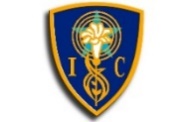 Nombre:  …………………………………………….                  Curso: IV ºA y	B                           Fecha: Semana del 16 al 20 de Marzo                         OBJETIVOS:  	CAPACIDADES	: Razonamiento lógico - Comprender.
                   	DESTREZAS	: Reconocer				VALOR		: Fe				ACTITUD		: Optimismo.CONTENIDOS: UNIDAD 1: Funciones Trigonométricas.Reconocer dominio, recorrido, período, continuidad, si es par o impar y gráfica de funciones trigonométricas a través de guía de aprendizaje, potenciando el optimismo.	FUNCIONES  TRIGONOMÉTRICASFunción senof(x) = sen xDominio: 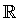 Recorrido: [−1, 1]Período: 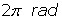 Continuidad: Continua en 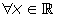 Impar: sen(−x) = −sen x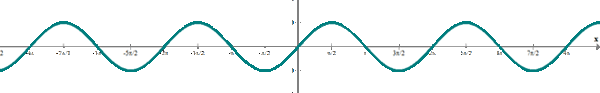 Función cosenof(x) = cos x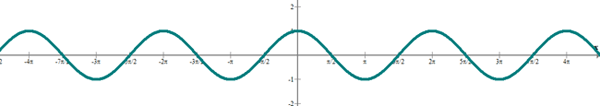 Dominio: Recorrido: [−1, 1]Período: Continuidad: Continua en Par: cos(−x) = cos xFunción tangentef(x) = tg x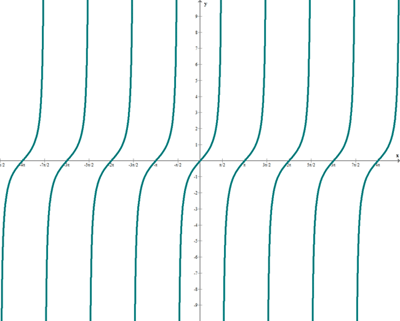 Dominio: 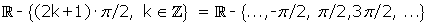 Recorrido: Continuidad: Continua en 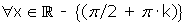 Período: 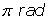 Impar: tg(−x) = −tg xFunción cotangentef(x) = cotg x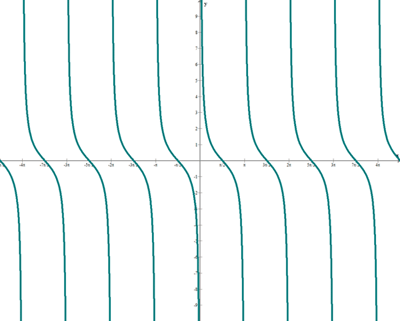 Dominio: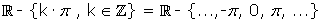 Recorrido: Continuidad: Continua en 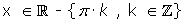 Período: Impar: cotg(−x) = −cotg xFunción secantef(x) = sec x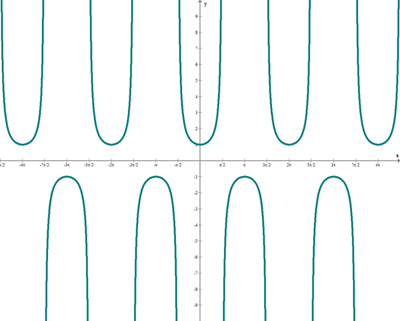 Dominio: Recorrido: (− ∞, −1]  [1, ∞)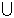 Período: Continuidad: Continua en Par: sec(−x) = sec xFunción cosecante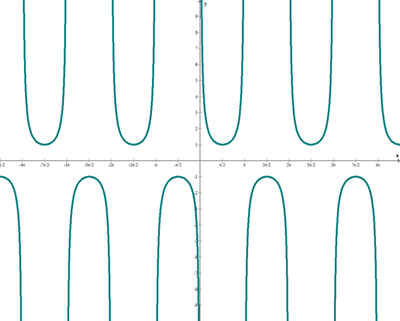 f(x) = cosec xDominio: Recorrido: (− ∞, −1]  [1, ∞)Período: Continuidad: Continua en Impar: cosec(−x) = −cosec x“Siempre hay alguien que nos ayuda a alcanzar nuestra meta” (M.P.v.M.)